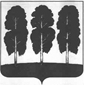 АДМИНИСТРАЦИЯ БЕРЕЗОВСКОГО РАЙОНАХАНТЫ-МАНСИЙСКОГО АВТОНОМНОГО ОКРУГА – ЮГРЫРАСПОРЯЖЕНИЕ от  08.06.2020                                                                                                       № 422-рпгт. БерезовоОб утверждении публичной декларации о результатах реализации мероприятий муниципальной программы «Современная транспортная система городского поселения Березово»Руководствуясь постановлением администрации Березовского района от 31 октября 2019 года № 1255 «О модельной муниципальной программе городского поселения Березово, порядке принятия решения о разработке муниципальных программ городского поселения Березово, их формирования, утверждения и реализации, порядке проведения оценки эффективности реализации муниципальной программы городского поселения Березово и признании утратившими силу некоторых муниципальных нормативных правовых актов администрации Березовского района»:Утвердить публичную декларацию о результатах реализации мероприятий муниципальной программы «Современная транспортная система городского поселения Березово» (далее – публичная декларация, муниципальная программа) согласно приложению к настоящему распоряжению. Назначить заведующего отделом транспорта Гагарина Василия Васильевича ответственным за:- корректировку публичной декларации и приведение ее в соответствие с изменениями муниципальной программы, связанными с уточнением наименований и (или) объемов финансирования мероприятий (подпрограмм) муниципальной программы, реализация которых напрямую приводит к достижению соответствующего результата;- размещение публичной декларации на официальном веб-сайте органов местного самоуправления Березовского района и городского поселения Березово.Разместить настоящее распоряжения на официальном веб-сайте органов местного самоуправления Березовского района и городского поселения Березово. Настоящее распоряжение вступает в силу после его подписания. Глава района                                                                                                  В.И. Фомин